ИЗПЪЛНИТЕЛНА  АГЕНЦИЯ ПО ГОРИТЕ-СОФИЯ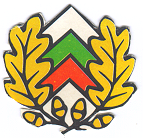 РЕГИОНАЛНА ДИРЕКЦИЯ ПО ГОРИТЕ - Смолян4700 гр. Смолян, ул. “Първи май” № 2, БУЛСТАТ 000615424тел. 0301/67520, факс 63078, e-mail rugsmolian@nug.bgКомисия в Регионална дирекция по горите (РДГ) – Смолян, назначена със Заповед № РД 49-243/26.09.2017 г., изменена със Заповед № РД 49-387/21.12.2020г. на  Министъра на земеделието, храните и горите във връзка с чл. 74, ал. 2, т. 1, ал. 3 и ал. 4 от Закона за горите и Докладна записка № 13-2392/28.09.2017 г. на Изпълнителния директор на Изпълнителна агенция по горите (ИАГ)                                                                           Протокол №1                                                                              от 29.06.2021 г.РЕШЕНИЕ № РД 05-194/29.06.2021г.за промяна на предназначението на поземлен имот в горска територия – частна държавна собственостНа основание чл. 73, ал. 1, т. 1 във връзка с чл. 77, ал. 1, ал. 2 и ал. 3, чл.78, ал.1 и ал.2, чл.80, ал.1 и ал.2, чл.86, ал.5 от Закона за горите и постъпило в Регионална дирекция по горите град Смолян заявление за промяна на предназначението на поземлен имот в  горска територия с регистрационен индекс: РДГ 13-3162/02.06.2021г. със заявител юридическо лице, чрез пълномощник  с инвестиционно предложение: изграждане на промишлено предприятие – асфалтова базаи местоположение: поземлени имоти в горска територия с идентификатори 67653.873.4, 67653.873.12, 56962.1.678, в град Смолян, община Смолян, частна държавна собственост Комисията реши: Променя се предназначението на поземлени имоти в горски територии, представляващи идентификатори, както следва: 67653.873.4 в град Смолян, община Смолян, по кадастралната карта и кадастралните регистри, одобрени със Заповед №  300-5-66/11.10.2004 г. на изпълнителния директор на АГКК, с площ от 1 865 кв.м, попадащ в подотдели: 2078 „к“ (иглолистна гора с площ от 0,765 дка), и 2078 „8“ (нелесопригодна голина с площ от 1,100 дка), съгласно Горскостопански план от 2012г. на Териториално поделение Държавно горско стопанство „Смолян“, при съседи: 56962.1.677, 67653.873.2, 56962.1.678, 67653.301.1011, съгласно скица № 15-523808/18.05.2021г., издадена от Служба по геодезия, картография и кадастър - Смолян. Имотът е частна държавна собственост видно от Удостоверение, издадено по реда на чл. 27, ал.5, т.3 от Закона за горите с изходящ № ПО-18-14/26.01.2021г. на  Общинска служба по  земеделие – Смолян, като скица № 15-1098064/23.11.2020г. е неразделна част от него.1.2  67653.873.12  в град Смолян, община Смолян, по кадастралната карта и кадастралните регистри, одобрени със Заповед №  300-5-66/11.10.2004 г. на изпълнителния директор на АГКК, с площ от 997 кв.м, попадащ в подотдели: 2078 „5“ (нелесопригодна голина с площ от 1,6ха), съгласно Горскостопански план от 2012г. на Териториално поделение Държавно горско стопанство „Смолян“, предишен идентификатор 67653.873.3, при  съседи: 56962.1.678, 56962.1.636, 67653.873.2, 67653.873.3, съгласно скица № 15-523794/18.05.2021г., издадена от Служба по геодезия, картография и кадастър - Смолян. Имотът е частна държавна собственост видно от Удостоверение, издадено по реда на чл. 27, ал.5, т.3 от Закона за горите с изходящ № ПО-18-13/26.01.2021г. на  Общинска служба по  земеделие – Смолян, като скица № 15-66688/26.01.2021г. е неразделна част от него.1.3  56962.1.678 в село Подвис, община Смолян, по кадастралната карта и кадастралните регистри, одобрени със Заповед № РД-18-1192/01.06.2018 г. на изпълнителния директор на АГКК, с площ 1421 кв. м, попадащ в подотдели: 2090 „е“ - иглолистна гора с площ от 4,8 ха, съгласно Горскостопански план от 2012г. на Териториално поделение Държавно горско стопанство „Смолян“, номер по предходен план: 001636 и предишен идентификатор 56962.1.636, при  съседи, поземлени имоти с идентификатори: 67653.873.4, 56962.1.677, 56962.1.636, 67653.873.2, 67653.873.3, 67653.873.12, съгласно скица № 15-523784/18.05.2021г., издадена от Служба по геодезия, картография и кадастър - Смолян. Имотът е частна държавна собственост видно от Удостоверение, издадено по реда на чл. 27, ал.5, т.3 от Закона за горите с изходящ № ПО-18-15/26.01.2021г. на  Общинска служба по  земеделие – Смолян, като скица № 15-66657/26.01.2021г. е неразделна част от него.            2.  Площта с променено предназначение, съгласно приложените скици остава частна държавна собственост, като е необходимо юридическото лице, чрез пълномощник да предприеме действия по придобиване на собственост върху имотите по реда на чл. 79, ал.1 от Закона за горите след заплащане на цената за промяна на предназначението и компенсационно залесяване.            3. На основание чл. 78, ал. 1  от Закона за горите необходимо юридическото лице, чрез пълномощник  в тримесечен срок от съобщаването на акта  да заплати цена за промяна на предназначението на поземления имот, възлизаща на стойност 17 868 лева /седемнадесет хиляди осемстотин шестдесет и осем лева/, вносими по банкова сметка на Министерство на земеделието, храните и горите - БНБ, IBAN: BG97 BNBG 9661 3000 1500 01, видно от доклади за оценка на имоти от 14.06.2021г., изготвени от независим оценител по Наредбата за оценка на поземлени имоти в горски територии /обн. ДВ, бр. 63 от 16.08.2011 г./, съответно за ПИ 67653.873.4 – цена за промяна на предназначението оценена на 6 836 лв., за ПИ  67653.873.12 - цена за промяна на предназначението оценена на 2 423 лв. и ПИ 56962.1.678 - цена за промяна на предназначението оценена на 8 609 лв. 4. За извършване на компенсационно залесяване юридическото лице, чрез пълномощник, дължи средства в размер на 2865,85 лева  /две хиляди осемстотин шестдесет и пет лева и осемдесет и пет стотинки/, вносими по банкова сметка на Южноцентрално държавно предприятие гр. Смолян – Интернешънъл Асет Банк АД, клон Смолян, IBAN: BG03 IABG74911001925100. Цената за е формирана въз основа на посочената залесена площ от 2,186 дка в утвърден Протокол № 3/21.06.2021 година на Регионална дирекция по горите град Смолян и цената на 1 (един) декар компенсационно залесяване в размер на 1311,00 лева (хиляда триста и единадесет лева), определена със Заповед № РД 49-401/23.12.2020 г. на министъра на земеделието, храните и горите.		5. На основание чл. 80, ал. 1 и ал. 2 от Закона за горите, дървесината от поземлени имоти в горски територии, чието предназначение е променено е на собственика на имотите. Добивът и разпореждането с дървесина от поземлени имоти в горски територии, чието предназначение е променено се организира от собственика по реда на Закона за горите за негова сметка. Мотиви:          На основание чл. 73, ал. 1, т. 1 от Закона за горите, промяна на предназначението на поземлен имот в горска територия се допуска за изграждане на промишлено предприятие – асфалтова база.С Решение № РД 05-58/12.02.2021 г. на комисия към РДГ-Смолян, назначена със Заповед № РД 49-243/26.09.2017г. на министъра на земеделието, храните и горите е удовлетворено искането за предварително съгласуване за промяна на предназначението на поземлени имоти в горска територия за изграждане на промишлено предприятие – асфалтова база.С регистрационен индекс: РДГ 13-3162/02.06.2021г. от юридическото лице, чрез пълномощник е постъпило заявление по образец в Регионална дирекция по горите гр. Смолян.        	Към заявлението са приложени изискуемите документи по реда на чл. 77, ал. 1, т. 1 - 5 от Закона за горите: Скици на поземлени имоти с № 15-523808/18.05.2021г., № 15-523794/18.05.2021г., № 15-523784/18.05.2021г., издадени от Служба по геодезия, картография и кадастър – Смолян. Представени са документ за собственост - Удостоверения, издадени  по  реда на чл. 27, ал.5, т.3 от Закона за горите с изх. № ПО-18-14/26.01.2021г.,  № ПО-18-13/26.01.2021г. и № ПО-18-15/26.01.2021г. на  Общинска служба по  земеделие – Смолян, ведно с 3 броя скици, неразделна част към тях с № 15-1098064/23.11.2020г., № 15-66688/26.01.2021г, № 15-66657/26.01.2021г. Приложен е  Подробен устройствен план-план за регулация и застрояване, одобрен със Заповед № УТ-026/16.04.2021г. на  кмета на Община Смолян, към който е приложен Акт за приключила преписка от 07.05.2021г. на Дирекция „Устройство на територията“ към Община Смолян. Приложени са 3 броя оценки на имотите съгласно наредбата по чл. 86, ал. 2 от Закона за горите, изготвена  от независим оценител по Наредбата за оценка на поземлени имоти в горски територии /обн. ДВ, бр. 63 от 16.08.2011г.  и 3 броя становища с вх.№ РДГ 13-3577/22.06.2021г. за съответствие на оценка на поземлен имот в горска територия, изготвени от независим оценител на основание чл.40 от Наредбата за оценка на поземлени имоти в горски територии. От Регионална инспекция по околната среда и водите – Смолян е издадено писмо с изх.№ КПД-11-11-(1) от 14.01.2021г. по реда на чл. 6а, т.2 от Наредба за условията и реда за извършване на оценка за съвместимостта на планове, програми, проекти и инвестиционни предложения с предмета и целите на опазване на защитените зони (Наредбата за ОС, обн.ДВ, бр. 73/2007г.). Приложен е Протокол № 3/21.06.2021 година на комисията към РДГ-Смолян за определяне на площ за компенсационно залесяване. Представено е пълномощно от юридическото лице.	Настоящето решение да се публикува на интернет страницата на Изпълнителна агенция по горите и Регионална дирекция по горите – Смолян, при спазване на изискванията за защита на личните данни и да се съобщи на заявителя по реда на Административнопроцесуалния кодекс.    	Настоящето решение може да се обжалва по реда на Административнопроцесуалния кодекс в 14-дневен срок от съобщаването му на страните пред Административен съд-Смолян чрез комисията по чл. 74, ал. 2, т. 1 от Закона за горите в Регионална дирекция по горите гр. Смолян.                                                           ПРЕДСЕДАТЕЛ:……………………                                                                                        /инж. В. Фурлански/СЕКРЕТАР:………………….                                                                                  /Д. Шумкова/